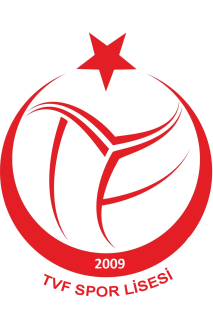 ANKARA TVF SPOR LİSESİ MÜDÜRLÜĞÜNE                                                      ANKARAAnkara TVF Spor Lisesi’ne öğrenci kaydı yapılan kızım/oğlum  ……………………………………….………. ‘ın okulunuz pansiyonundan Parasız/Paralı yatılı olarak yararlanmasını istiyorum. Başvuru için gerekli bütün evraklar ektedir.Gereğini arz ederim.                                                                                                                                       ……./……../2023İKAMET ADRESİ:                                                                                                        Velinin Adı Soyadı                                                                                                                                              İmza  ……………………………………………………………………………………………..……………………………………………..TelefonEv:İş:GSM: 